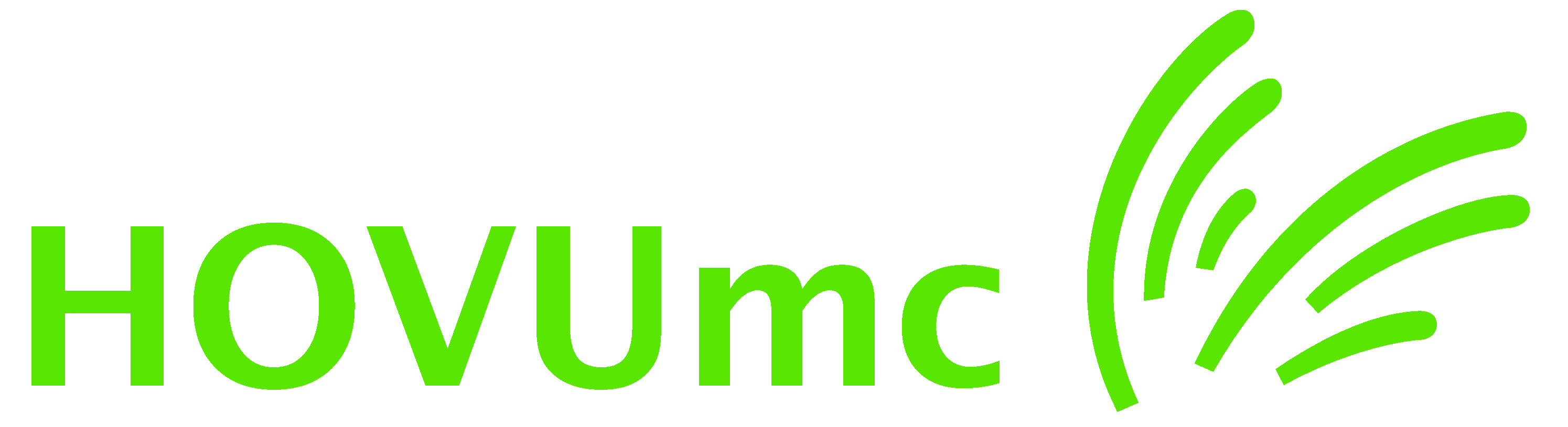 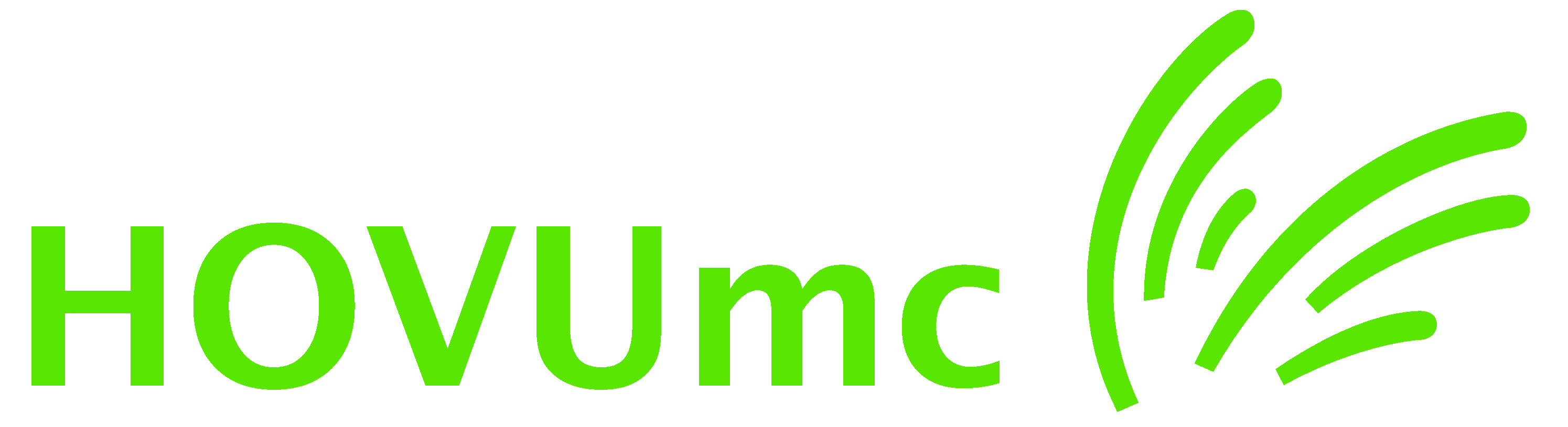 AMAInvullen. Vul dit formulier digitaal in, de invulvelden zijn grijs gemarkeerd.Toelichten. Gebruik de toelichtingsvelden om de scores zoveel mogelijk toe te lichten.Printen, ondertekenen en inleveren. Print het ingevulde formulier, onderteken het en lever het in bij de docent.HaoInvullen. Vul dit formulier digitaal in, de invulvelden zijn grijs gemarkeerd.Toelichten. Gebruik de toelichtingsvelden om de scores zoveel mogelijk toe te lichten.Printen, ondertekenen en inleveren. Print het ingevulde formulier, onderteken het en lever het in bij de docent.DocentInvullen. Vul dit formulier digitaal in, de invulvelden zijn grijs gemarkeerd.Toelichten. Gebruik de toelichtingsvelden om de scores zoveel mogelijk toe te lichten.Printen, ondertekenen en inleveren. Print het ingevulde formulier, onderteken het en lever het in bij de docent.GroepInvullen. Vul dit formulier digitaal in, de invulvelden zijn grijs gemarkeerd.Toelichten. Gebruik de toelichtingsvelden om de scores zoveel mogelijk toe te lichten.Printen, ondertekenen en inleveren. Print het ingevulde formulier, onderteken het en lever het in bij de docent.InvuldatumInvullen. Vul dit formulier digitaal in, de invulvelden zijn grijs gemarkeerd.Toelichten. Gebruik de toelichtingsvelden om de scores zoveel mogelijk toe te lichten.Printen, ondertekenen en inleveren. Print het ingevulde formulier, onderteken het en lever het in bij de docent.Voorwaarden onderwijsprocesJa/NeeHet ontwikkelingsdossier van de AMA bevat de stukken noodzakelijk conform het Protocol Toetsing en Beoordeling.Checklist leeractiviteitenJa/NeeElk kwartaal heeft een voortgangsgesprek met de docenten plaatsgevonden waarin:Elk kwartaal heeft een voortgangsgesprek met de docenten plaatsgevonden waarin:Het door de AMA geactualiseerde IOP de leidraad was.De aanwezigheid op het instituutsonderwijs als voldoende is beoordeeld.De bijdrage van de AMA aan het instituutsonderwijs als voldoende is beoordeeld.De AMA heeft de resultaten van de LHK besproken.Vul hieronder de praktijkopdrachten in die de AMA heeft afgerond:Vul hieronder de praktijkopdrachten in die de AMA heeft afgerond:Opdracht Acute zorgOpdracht Veel voorkomende klachtenOpdracht Veel voorkomende chronische klachtenOpdracht SOLKDit is voldoende voor deze fase van de opleiding.Toelichting op de Checklist leeractiviteitenGebruik deze ruimte om de antwoorden op bovenstaande checklist toe te lichten. Licht in ieder geval die items toe waar het antwoord 'Nee' is.Competentie ScorelijstCompetentie ScorelijstCompetentie ScorelijstCompetentie ScorelijstCompetentie ScorelijstCompetentie ScorelijstOnbeoordeelbaar?Zwak1            2Zwak1            2Onvoldoende3             4Voldoende5             6Goed7Vakinhoudelijk handelen:Vakinhoudelijk handelen:Arts-Patiënt Communicatie:Arts-Patiënt Communicatie:Samenwerking:Samenwerking:Organisatie:Organisatie:Maatschappelijk handelen:Maatschappelijk handelen:Wetenschap en onderwijs:Wetenschap en onderwijs:Professionaliteit:Professionaliteit:Toelichting op de Competentie ScorelijstGebruik deze ruimte om de antwoorden op bovenstaande scorelijst zoveel mogelijk toe te lichten.Beoordeling niveauBeoordeling niveauBeoordeling niveauBeoordeling niveauBeoordeling niveauOnbeoordeelbaarOnvoldoendeOnvoldoendeVoldoendeGoedOver de AMA is op het moment van beoordeling onvoldoende informatie beschikbaar om een oordeel uit te spreken.De AMA functioneert op het moment van beoordeling onder het niveau dat past bij deze fase van opleiding.De AMA functioneert op het moment van beoordeling onder het niveau dat past bij deze fase van opleiding.De AMA functioneert op het moment van beoordeling op het niveau dat past bij deze fase van de opleiding.De AMA functioneert op het moment van beoordeling boven het niveau dat past bij deze fase van opleiding.Beoordeling functioneren AMA:Beoordeling functioneren AMA:Voor akkoord:………………………Handtekening docentVoor gezien:………………………Handtekening AMA